You will watch a video clip about mechanical waves. Watch it closely and fill in the gaps in the following article. Select the missing words from the list at the end of the text. https://www.youtube.com/watch?v=JppViHtLNlcMechanical wavesA mechanical wave is a wave that is an oscillation of matter (solid, liquid, gas), and therefore transfers energy through a medium. Mechanical waves need a (1)…………………. to move through, they cannot spread in a vacuum (We cannot hear the sound of an alarm clock in the vacuum pump). In contrast, (2)………………… waves (e. g. light) require no medium, they can move in a vacuum. One particle of matter begins to oscillate and through the interraction between particles this motion is transferred to the other particles. We say that the waves are transmitted through the matter. It is important, that only oscillating agitation is transferred, not the particles themselves (the waves on the water surface cannot take away a floating object). Some of the most common examples of mechanical waves are water waves, (3)………………. waves, and seismic waves.Therefore, the oscillating material does not move far from its initial equilibrium position. Mechanical (and also electromagnetic) waves transport (4)………………….. This (4)………………….. propagates in the same direction as the wave. There are two types of mechanical waves.Transverse wavesIt is the form of wave in which particles of medium vibrates about their mean position (5)………………………. to the direction of the motion of the wave. They can move only through the (6)………………….., because the elastic forces between particles are needed. Light also has the properties of a (7)………………….. wave, although it is an electromagnetic wave.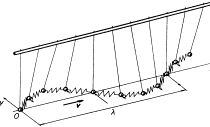 Longitudinal wavesLongitudinal waves cause the medium to vibrate (8)……………………….. to the direction of the wave. It can move through all types of medium. (9)…………………….. is considered a longitudinal wave. 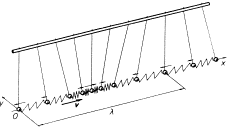 WavelengthWavelength of a sine wave, λ, can be measured between any two points with the same (10)……………………..., such as between crests (on top), or troughs (on bottom), or corresponding zero crossings as shown. A wave travels the wavelength during the period T (it is the period of oscillations of the particles).  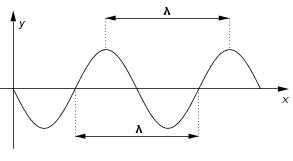 Phase velocityThe phase velocity of a wave is the rate at which the phase of the wave propagates in space. This is the velocity at which the phase of the wave (11)……………………. The phase velocity is given in terms of the wavelength λ and time period T asThe phase velocity (12)………………………. not only on the type of a medium, but also on the type of the wave. List of missing wordsphase, depends, electromagnetic, parallel, medium, solids, transverse, perpendicular, travels, sound (2x), energyYou will watch a video clip about mechanical waves. Watch it closely and fill in the gaps in the following article. Select the missing words from the list in the end of the text. https://www.youtube.com/watch?v=JppViHtLNlcMechanical wavesA mechanical wave is a wave that is an oscillation of matter (solid, liquid, gas), and therefore transfers energy through a medium. Mechanical waves need a medium to move through, they cannot spread in a vacuum (We cannot hear the sound of an alarm clock in the vacuum pump). In contrast, electromagnetic waves (e. g. light) require no medium, they can move in a vacuum. One particle of matter begins to oscillate and through the interraction between particles this motion is transferred to the other particles. We say that the waves are transmitted through the matter. It is important, that only oscillating agitation is transferred, not the particles themselves (the waves on the water surface cannot take away a floating object). Some of the most common examples of mechanical waves are water waves, sound waves, and seismic waves.Therefore, the oscillating material does not move far from its initial equilibrium position. Mechanical waves transport energy. This energy propagates in the same direction as the wave. Any kind of wave (mechanical or electromagnetic) has a certain energy. There are two types of mechanical waves.Transverse wavesIt is the form of wave in which particles of medium vibrates about their mean position perpendicular to the direction of the motion of the wave. They can move only through the solids, because the elastic forces between particles are needed. Light also has the properties of a transverse wave, although it is an electromagnetic wave.Longitudinal wavesLongitudinal waves cause the medium to vibrate parallel to the direction of the wave. It can move through all types of medium. Sound is considered a longitudinal wave. WavelengthWavelength of a sine wave, λ, can be measured between any two points with the same phase, such as between crests (on top), or troughs (on bottom), or corresponding zero crossings as shown. A wave travels the wavelength during the period T (it is the period of oscillations of the particles).  Phase velocityThe phase velocity of a wave is the rate at which the phase of the wave propagates in space. This is the velocity at which the phase of the wave travels. The phase velocity is given in terms of the wavelength λ and time period T asThe phase velocity depends not only on the type of a medium, but also on the type of the wave. List of missing wordsphase, depends, electromagnetic, parallel, medium, solids, transverse, perpendicular, travels, sound (2x), energy